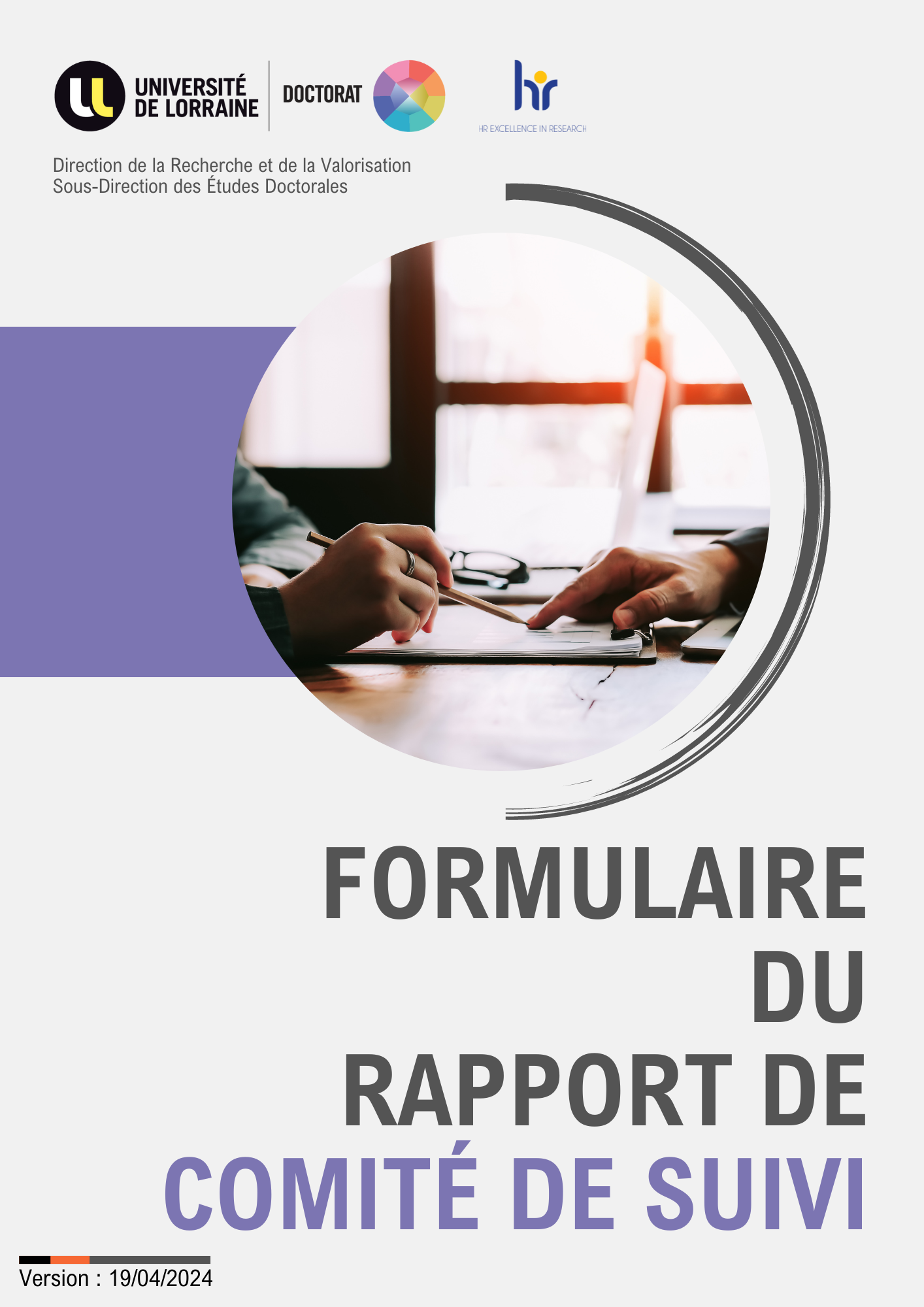 ANNEXE 1 :FORMULAIRE DU RAPPORT DECOMITE DE SUIVIDirection de la Recherche et de la Valorisation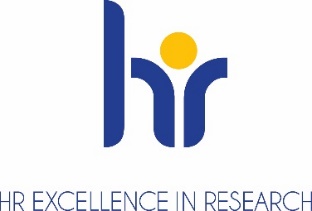 Sous-Direction des Études Doctorales (MAJ 19/04/2024)Rappel : Le suivi doit garantir au/à la doctorant(e) une rencontre annuelle avec des enseignant(e)s-chercheur(se)s ou des chercheur(se)s qui ne sont pas impliqué(e)s dans le travail de thèse. Il permet une évaluation externe afin de s'assurer que les étapes de développement du travail de thèse soient cohérentes et la progression appropriée.Le CSI aborde notamment la question du bien-être général du/de la doctorant(e) et de son environnement de travail. Il est impératif que la confidentialité soit respectée. Cependant, le/la doctorant(e) peut demander spécifiquement aux membres du CSI d’évoquer d’éventuels problèmes en présence d’un tiers (par exemple, le/la directeur(rice) de laboratoire, ou le/la directeur(rice) de l’ED, etc.)Le CSI aide à résoudre d’éventuels conflits entre le doctorant et son environnement. A cet égard, il faut faire la distinction entre les problèmes graves et les plaintes mineures. Les conflits mineurs sont courants dans tout milieu de travail. Seuls les problèmes pouvant entraver le progrès de la thèse, ou affecter sa future carrière doivent être relatées.Questions éventuelles à poser lors de l’évaluation annuelle (suggestions à adapter) :Recevez-vous suffisamment de conseils et d'aide de la part de votre encadrant et de vos collègues de laboratoire pour que votre recherche progresse à un rythme raisonnable ?Quelle est la fréquence des réunions de travail avec votre directeur de recherche ? Est-ce que le rythme est approprié ? : Si votre thèse est codirigée, vos encadrants de thèse sont-ils simultanément présents lors des réunions ? sont-ils d'accord entre eux ? Si non, quel en est l’impact sur la progression de votre travail ? Avez-vous le sentiment de bien progresser dans votre projet doctoral ? Si non, en avez-vous analysé les raisons ? Est-ce rédhibitoire ? En avez-vous discuté avec votre/vos encadrant(s) ?Souffrez-vous de conflits professionnels entre vous et votre/vos encadrant(s), ou vous et vos collègues ? (Cela peut inclure des problèmes d'auteur, des sollicitations pour l’implication dans des projets annexes ou marginaux à la thèse, etc.)Êtes-vous encouragé(e) à présenter les résultats de votre travail de thèse ? si oui, sous quelle forme ?Pensez-vous pouvoir discuter librement des problèmes avec votre encadrant ?Votre encadrant vous conseille-t-il dans le choix des formations à suivre ?….Doctorant/doctorante (Nom / Prénom)Sujet de ThèseDirecteur/directrice de thèse (Nom / Prénom)Co-directeur/co-directrice   -   Co-encadrant/co-encadrante de thèse (Nom / Prénom)Nom de l’équipe thématique et de l’Unité de RechercheMode de financement :Cotutelle (si applicable) :Partenaire UniversitaireReprésentant/représentanteCo-Directeur/directrice de thèse (Nom / Prénom)Date de la 1ère inscription (mois/année) ………. / ……….Date(s) de(s) évaluation(s) précédente(s) ……... /………. / ……….Présentation des travaux de Recherche (à remplir par le/la doctorant(e))Aide non exhaustive à la rédaction du rapport annuel de progression de la thèsePrésentation des objectifs de la thèse Quelles sont les avancées du projet ?Quels sont les difficultés/obstacles que vous avez rencontrés et qu’avez-vous tenté de mettre en œuvre pour y remédier ?Éléments matériels et environnement de travail et conditions d’accueil au sein du laboratoire sont-ils compatibles avec la progression du travail ?Nécessité de recentrer/redéfinir l‘évolution du travail de la thèseValorisation scientifique de la thèse : indiquer ici précisément toute production scientifique en lien avec le sujet de la thèse (communication en séminaire interne/externe, à colloque avec/sans actes, conférences, workshops, rédaction d’articles, etc.)Autres précisionsSignature du/de la Doctorant(e) :A renseigner par les Membres du CSI après avoir rencontré le/la Doctorant(e)Aide non exhaustive à la rédaction du rapport du CSIPertinence du rapport écrit fourni avant la réunion, clarté de la présentation orale par le/la Doctorant(e), maitrise des concepts, biblio, état de l’art. … Évaluation de l’avancement et qualité des travaux de recherche (le cas échéant, mentionner éventuellement l’impact des collaborations telles que CIFRE ou Cotutelle)Évaluation des perspectives de recherche, réalisme du planning prévisionnel, notamment en vue d’une soutenance dans l’année (le cas échéant à partir du deuxième CSI).Si déjà défini, préciser le projet professionnelAvis sur les formations effectuées/planifiées/envisagées et compétences acquises ou en cours d’acquisition relatives au projet professionnel du/de la doctorant(e)Engagement et motivation du/de la doctorant(e)Implication du/de la doctorant(e) dans des structures de l’UL ? Dans l’organisation d’évènements à visée recherche ? Enseignement ou conseil à l’entreprise ?Environnement et conditions du travail de thèseRythme des rencontres entre le/la doctorant(e) et son (ses) encadrant(e-s)Difficultés relationnelles / conflits d’intérêts éventuels entre le/la doctorant(e) et son (ses) encadrant(e-s)Commentaires :Suggestions/ Recommandations  Avis du comité quant à une réinscription éventuelle (le cas échéant) :    Date: ………. /………. / ………Membre du Comité 1                              Membre du Comité 2……………………..                                 ……………………..Pour l’ED HNFB uniquement : A renseigner par la direction de thèse et les membres du CSI suite à leur rencontreDate de la rencontre :  …./….. /…….Observations/remarques éventuelles à préciser à l’ED : Membre du Comité 1                              Membre du Comité 2Nom et signature	                           Nom et signature……………………..                                 ……………………..Direction de thèse                                     Codirection de thèse	Codirection de thèseNom et signature	                    Nom et signature 	Nom et signature……………………..                                 ……………………..	……………………………Favorable                      Réservé                        Défavorable Argumentations (si opportun) :